Rosie the Hen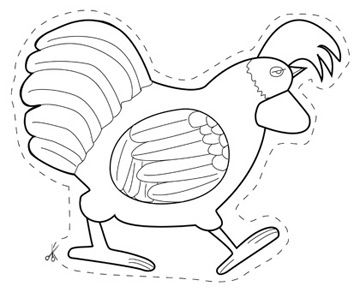 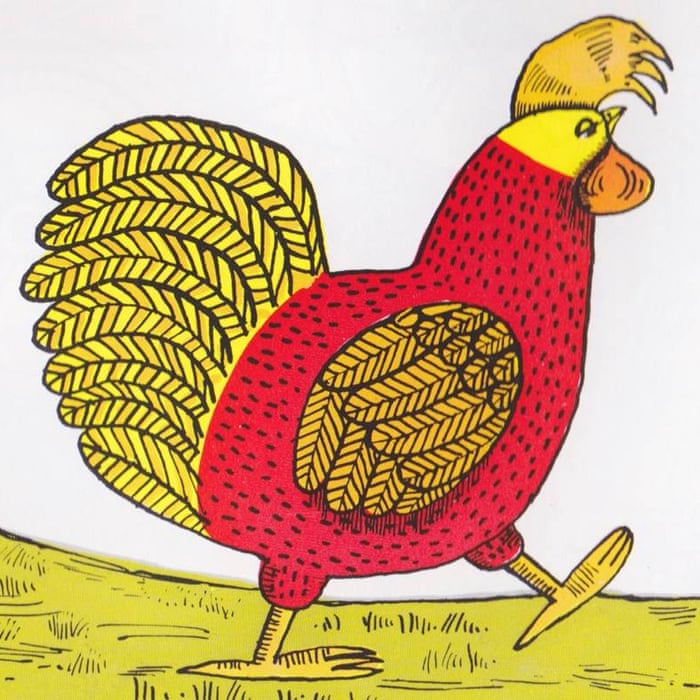 